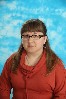 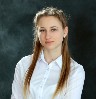 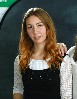 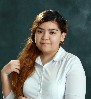 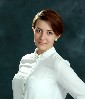 Любовь ИвановнаАфанасьева ПолинаБасова ДарьяГарягдыева АйларГлазкова Полина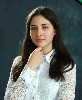 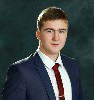 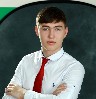 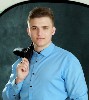 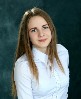 Даценко МаргаритаДолбин ВладимирДураев АлексейЖихарев ДанилКолеконова Яна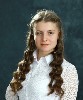 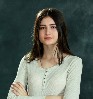 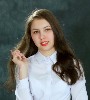 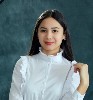 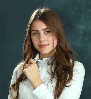 Лутченко ЕкатеринаМатвеева ВалерияМордвинова ЕленаМулдашева АлинаРастопшина Пелагня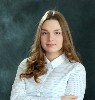 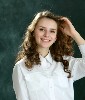 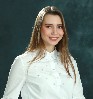 Рыбалкина КсенияТрисеева АнгелинаШумейко Елизавета